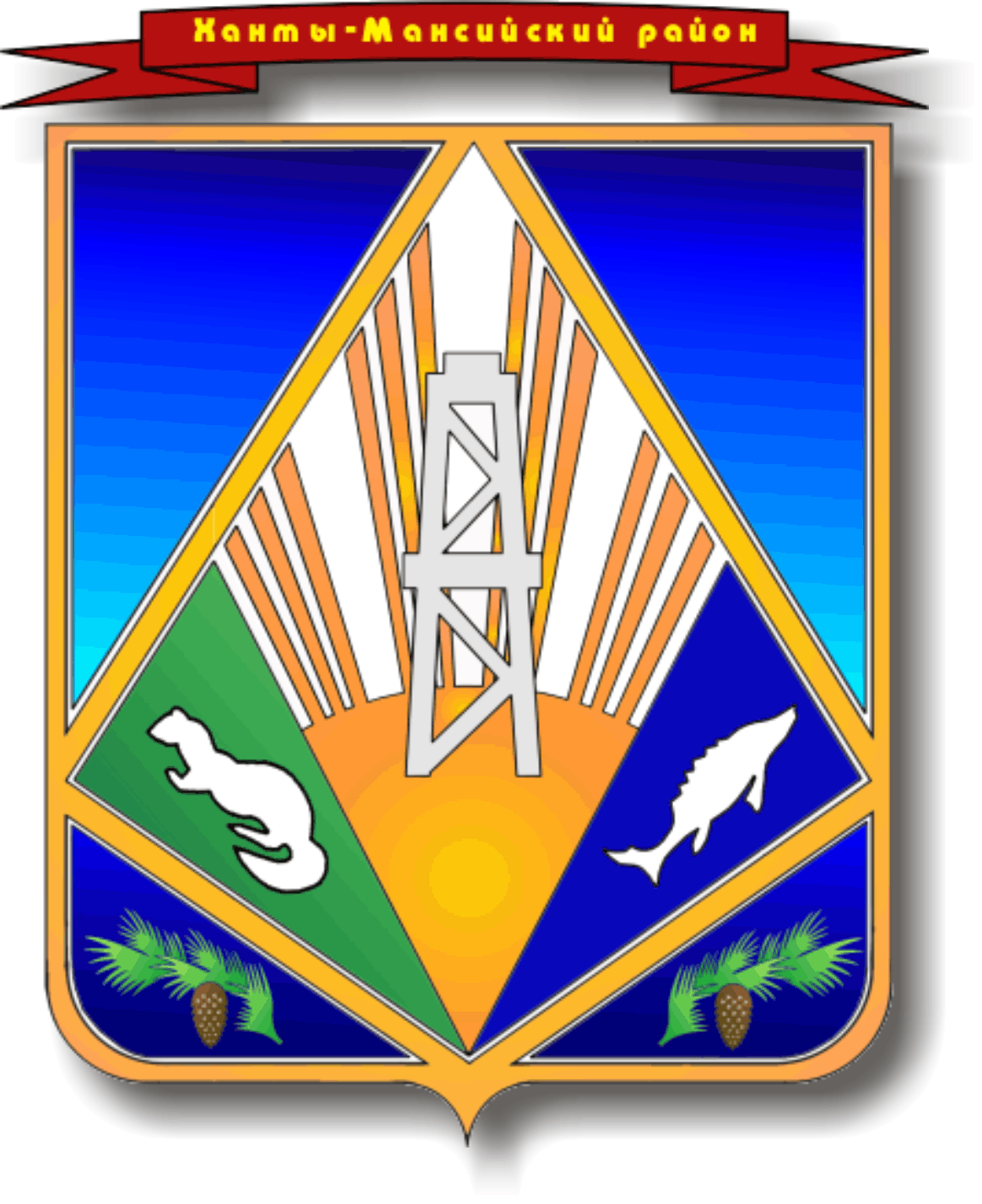 МУНИЦИПАЛЬНОЕ ОБРАЗОВАНИЕХАНТЫ-МАНСИЙСКИЙ РАЙОНХанты-Мансийский автономный округ – ЮграАДМИНИСТРАЦИЯ ХАНТЫ-МАНСИЙСКОГО РАЙОНАР А С П О Р Я Ж Е Н И Еот 30.01.2019                       				                                    № 78-рг. Ханты-МансийскО введении режима повышенной готовностиВ соответствии с Федеральным законом Российской Федерации                  от 21 декабря 1994 года № 68-ФЗ «О защите населения и территорий                     от чрезвычайных ситуаций природного и техногенного характера», в связи с резким понижением температуры и угрозой возникновения на территории района чрезвычайных ситуаций, связанных с сильными морозами (температура воздуха от -30°C и ниже), с целью недопущения чрезвычайной ситуации и обеспечения устойчивой работы систем жизнеобеспечения населения:1. Ввести режим повышенной готовности с 18 ч 00 мин                      30 января и до 08 ч 00 мин 11 февраля 2019 года для органов управления, сил Ханты-Мансийского районного звена территориальной                 подсистемы Ханты-Мансийского автономного округа – Югры единой государственной системы предупреждения и ликвидации чрезвычайных ситуаций. 2. Установить местный уровень реагирования.3. Определить силы и средства, привлекаемые к проведению мероприятий по предупреждению и ликвидации чрезвычайной ситуации,  в составе:оперативной группы КЧС и ОПБ администрации района;сил и средств служб Ханты-Мансийского районного звена территориальной подсистемы Ханты-Мансийского автономного округа – Югры единой государственной системы предупреждения и ликвидации чрезвычайных ситуаций (далее – службы РСЧС района).4. Руководителям служб РСЧС района:4.1. Привести силы и средства в готовность к выполнению задач                    по предназначению.4.2. Предусмотреть и выполнить комплекс мероприятий                      по предупреждению ЧС на объектах и системах жизнеобеспечения населения.4.3. Поддерживать на необходимом уровне запасы материальных                  и финансовых средств для ликвидации чрезвычайных ситуаций.5. Рекомендовать главам сельских поселений района:5.1. Привести в готовность силы и средства для оперативного реагирования на возникающие чрезвычайные ситуации.5.2. Предусмотреть и выполнить комплекс мероприятий                          по предупреждению ЧС на объектах и системах жизнеобеспечения населения. 5.3. Организовать, при необходимости, круглосуточное дежурство                 в администрациях сельских поселений с целью своевременного реагирования на ЧС.5.4. Обеспечить своевременное информирование населения                        об ожидаемых неблагоприятных явлениях погоды. Организовать предупреждение граждан о воздержании от поездок на дальние расстояния.5.5. При угрозе возникновения  аварийных  или чрезвычайных ситуаций немедленно докладывать в ЕДДС Ханты-Мансийского района (тел. 052, 33-04-01, 33-66-87).5.6. Обеспечить противопожарную защиту объектов и жилого фонда, усилить разъяснительную работу среди населения о правилах поведения в условиях низких температур, в том числе о соблюдении требований пожарной безопасности.6. Комитету по образованию администрации района (Конкина Т.В.), МКУ Ханты-Мансийского района «Комитет по культуре, спорту                     и социальной политике» (Проценко Л.П.) в период низких температур атмосферного воздуха (ниже -30 градусов по Цельсию) ограничить проведение культурно-массовых, развлекательных и спортивных мероприятий на территории Ханты-Мансийского района, предусматривающих выезды за пределы населенных пунктов.7. Рекомендовать руководителям организаций и учреждений, независимо от форм собственности, осуществляющим свою деятельность на территории района:привести в готовность силы и средства для оперативного реагирования на возникающие чрезвычайные ситуации;при угрозе возникновения аварийных или чрезвычайных ситуаций немедленно докладывать в единую дежурно-диспетчерскую службу Ханты-Мансийского района (тел. 112, 052, 33-04-01, 33-66-87);организовать, по необходимости, круглосуточное дежурство                       на объектах.8. Настоящее распоряжение опубликовать в газете «Наш район»               и разместить на официальном сайте администрации Ханты-Мансийского района.9. Контроль за выполнением распоряжения возложить на первого заместителя главы Ханты-Мансийского района.Глава Ханты-Мансийского района                                              К.Р. Минулин